„ДОМ ЗДРАВЉА НОВИ КНЕЖЕВАЦ“              Јавна набавкамале вредностиБрој:	05-01/62-14				      2/2019.–Санитетски мат. – Примарна зз.Дана: 09.09.2019. године						НОВИ КНЕЖЕВАЦНа осниову члана 108. Закона о јавним набавкама („Службени гласник РС“бр. 124/2012, 14/2015, 68/2015) и на основу предлога Комисије за јавне набавке Дома здравља Нови Кнежевац, у поступку јавне набавке мале вредности број 2/2019. од 06.09.2019. године Директор Дома здравља Нови Кнежевац доносиО  Д  Л  У  К  Уо додели уговора на основу Јавне набавке мале вредности 2/2019.      Набавка санитетског материјала - ПРИМАР Назив и адреса наручиоца: „Дом здравља Нови Кнежевац“, Краља Петра Карађорђевића I. бр. 85., Нови Кнежевац Предмет и вредност уговора о јавној набавци:Јавна набавка мале вредности ради закључивања уговора – набавка санитетског материјала – примар- по партијама Одлуком директора Дома здравља Нови Кнежевац бр.05-01/62 од 21.08.2019. године покренут је поступак јавне набавке мале вредности добара бр. ЈН 2/2019. Позив за подношење понуда објављен је на Порталу јавних набавки и интернет страници Наручиоца, дана 21.08.2019. године. Предмет јавне набавке – НАБАВКА САНИТЕТСКОГ МАТЕРИЈАЛА НА ПРИМАРНОМ НИВОУ (назив и ознака из општег речника набавки) за потребе Дома здравља Нови Кнежевац, Краља Петра Карађорђевића 1.бр. 85. Нови Кнежевац .Средства за предметну јавну набавку опредељена су Финансијским планом и Планом набавки за 2019. годину Наручиоца – Дома здравља Нови Кнежевац.Процењена вредност набавке је: 750.000,00 динара без ПДВ.ПАРТИЈА: Санитетски материјал - 			362.527,00 динараПАРТИЈА: Траке - 				  	  	  43.900,00 динараПАРТИЈА: Ртг материјал - 					212.185,00 динараПАРТИЈА: Галенски лекови -		  		  30.588,00 динараПАРТИЈА: Траке за шећер  -		  		100.800,00 динараНакон спроведеног поступка отварања понудa комисија је приступила стручној оцени понудa и сачинила извештај о истом.У поступку јавне набавке мале вредности Набавке санитетских материјала.-Примарна зз. позвана су сви заинтересовани понуђачи објављивањем позива за достављање понуда на сајту УЈН и на сајту Наручиоца.Укупан број поднетих понуда: 7 (седам)Пристигле понуде понуђача:„VELTAS“ DOO., Мије Ковачевића 10., 11060 БЕОГРАД„MEDINIC“ DOO., Даничарева 57., 11000 БЕОГРАД„VELEBIT“ DOO., НОВИ САД, ул. Булевар Војводе Степе 64., 21000 НОВИ САД„MEDICINSKI DEPO PLUS“ DOO.,Ново Насеље II., 21000 НОВИ САД„MEDICOM“ DOO.,  ул. Поцерска бр. 3., 15000 ШАБАЦ„METRECO“ DOO., Војводе Мишића 75., Лок. 1., 18000 НИШ„MEDI LABOR“ DOO., ул. Мичуринова 52., 21000 НОВИ САДНеблаговремених понуда није било.Комисија је установила да су понуђачи,  доказе о испуњености услова из члана 75.-79 Закона о јавним набавкама потрдили потврдама надлежних органа према конкурсној документацији.3. Називи, односно имена понуђача чије су понуде одбијене и разлози за њихово одбијање:Није било.4. Начин примене методологије доделе пондера: Одлука о избору најповољније понуде донеће се применом критеријума „економски најповољнија понуда“ на основу члана 85. став 1. тачка 1. Закона о јавним набавкама.Оцењивање и рангирање понуда заснива се на следећим елементима критеријума:3. КРИТЕРИЈУМИ  И  ПОНДЕРИ  ЗА  ОЦЕЊИВАЊЕ ПОНУДАКритеријум за избор најповољније понуде је „економски најповољнија понуда“.Оцењивање и рангирање понуда заснива се на елементима критеријума „економски најповољнија понуда“ и то:       1.   ПОНУЂЕНА  ЦЕНА                                                  	80 пондера       2.   РОК ПЛАЋАЊА						10 пондера       2.   РОК ИСПОРУКЕ                                                        	10 пондера      УКУПНО:						         100  пондераКРИТЕРИЈУМ 1. – ЦЕНА					80 пондераНајнижа цена .................................................................................	80 пондераСваки следећи..........................................................................2 пондера мањеКРИТЕРИЈУМ 2. – РОК ПЛАЋАЊА				10 пондераНајдужи рок плаћања.....................................................................10 пондераСваки следећи..........................................................................2 пондера мањеРок плаћања може да се понуди идкључиво према одредбама Закона о роковима измирења новчаних обавеза у комерцијалним трансакцијама, које се односе на здравство. („Сл. Гласник РС“, бр. 119/2012 и 68/2015)КРИТЕРИЈУМ 3. -  РОК  ИСПОРУКЕ				10 пондера- од 1 до 2 дана  ..............................................................................10 пондера- од 3 дана......... . ..............................................................................5 пондерa              У ситуацији  када постоје две или више понуда са једнаким бројем пондера наручилац ће избор најповољније понуде извршити на тај начин што ће изабрати понуду понуђача са  најнижом ценом. Елементи критеријума по понуђачу:Назив понуђача чија је понуда најповољнијаКомисија након стручне оцене понуда, констатује да је најповољнија понуда након примене критеријума за оцењивање понуде (економски најповољнија понуда) је од понуђача према приложеној табели за бодовање.Према изложеном, уговор за набавку санитетског материјала на примарном нивоу ће се закључити са следећим понуђачима са следећим елементима уговора:ПАРТИЈА -САНИТЕТСКИ МАТЕРИЈАЛИ:„МЕДИЛАБОР“ ДОО НОВИ САД, ул. Мичуринова 52., 21000 НОВИ САДЦена: 347.198,00 динара без ПДВ.Рок плаћања: 90 данаРок испоруке: 2 данaПАРТИЈА - САНИТЕТСКИ МАТЕРИЈАЛИ - ТРАКЕ:„VELEBIT“ DOO., НОВИ САД, ул. Булевар Војводе Степе 64., 21000 НОВИ САДЦена: 43.100,00 динара без ПДВ.Рок плаћања: 90 данаРок испоруке: 1 данПАРТИЈА -РТГ. МАТЕРИЈАЛИ:„MEDICOM“ DOO.,  ул. Поцерска бр. 3., 15000 ШАБАЦЦена: 185.741,00 динара без ПДВ.Рок плаћања: 90 данаРок испоруке: 1 данПАРТИЈА -ГАЛЕНСКИ ЛЕКОВИ:    „МЕДИЛАБОР“ ДОО НОВИ САД, ул. Мичуринова 52., 21000 НОВИ САДЦена: 30.032,00 динара без ПДВ.Рок плаћања: 90 данаРок испоруке: 1 данПАРТИЈА – ТРАКЕ ЗА ШЕЋЕР „MEDINIC“ DOO., Даничарева 57., 11000 БЕОГРАДЦена: 100.800,00 динара без ПДВ.Рок плаћања: 90 данаРок испоруке: 1 данПоука о правном леку:Против ове одлуке може се поднети захтев за заштиту права Републичкој комисији у року од 5 дана од дана пријема исте. 								     Директор:							_________________________							         Др Рената Миклош33000000 - Медицинска опрема, фармацеутски производи и производи за личну негу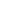 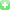 I PARTIJA – SANITETSKI MATERIJALI PARTIJA – SANITETSKI MATERIJALPonuđačvrednostbodovirokplaćanjabodovirokisporukebodoviukupnoMedilabor doo. 347.198,00  80p. 90 dana10 p.1 dan10 p. 100 P.Medicinski depo Plus doo.360.255,00  78 p. 90 dana10 p.2 dan10 p.  98 P.II . PARTIJA –  TRAKEII . PARTIJA –  TRAKEPonuđačvrednostbodovirokplaćanjabodovirokisporukebodoviukupnoVelebit doo NoviSad43.100,0080 p.90 dana10 p.1 dan10 p.100 P.Metreco doo. Niš48.450,0078 p.90 dana10 p.1 dan10 p.98 P.III PARTIJA  – RTG mat.PonuđačvrednostbodovirokplaćanjabodovirokisporukebodoviukupnoVeltas doo. 190.690,00    78p.90 dana10p.2 dana10 p.78 P.Medicom  doo.185.741,00     80p. 90 dana10p.1 dan10 p.100 P.Medilabor doo.197.880,00     76p. 90 dana10p.1 dan10 p.76 P.IV PARTIJA – GALENSKI LEKOVIPonuđačvrednostbodovirokplaćanjabodovirokisporukebodoviukupnoMedilabor doo .30.032,0080 p.90 dana10 p.1 dan10 p.100 P.V PARTIJA – TRAKE ZA ŠEĆER PonuđačvrednostbodovirokplaćanjabodovirokisporukebodoviukupnoMedinic doo.100.800,0080 p.90 dana10 p.1 dan10 p.100 P.